УТВЕРЖДАЮГлава Анучинского муниципального округа_______________С.А.ПонуровскийПОЛОЖЕНИЕо проведении IX фестиваля меда  «Анучино – медовое раздолье!»Общие положенияНастоящее Положение регламентирует порядок, условия и участие в IX фестивале мёда  «Анучино – медовое раздолье!», который состоится 24 августа 2024 г. на территории ДК с. Анучино Анучинского муниципального округа.Цели и задачиЦель Фестиваля - создание благоприятных условий для делового общения и рынка сбыта в области пчеловодства, повышение социального оптимизма, сохранение самодеятельного народного творчества во всех его проявлениях, формирование позитивного имиджа Анучинского округа, расширение культурных и туристических связей.Задачи Фестиваля:Сохранение и развитие самобытных традиций пчеловодства;Создание благоприятных условий для делового общения, творческого взаимообмена в области пчеловодства, создания рынка сбыта продукции пчеловодства;Популяризация натуральных продуктов питания для населения, пропаганда здорового образа жизни;Поддержка и развитие традиционного народного художественного творчества;Развитие индустрии туризма и привлечение внимания населения к внутреннему туризму, как к одной из наиболее эффективных и доступных форм отдыха и оздоровления;Содействие укреплению межмуниципальных и межрегиональных связей, повышение имиджа округа.Учредитель и организаторыУчредителем Фестиваля является Администрация Анучинского муниципального округа Приморского краяОрганизаторы Фестиваля:Администрация Анучинского муниципального округа Приморского края;МКУК «Информационно – досуговый центр» Анучинского муниципального округа;Анучинская районная общественная организация пчеловодов «Возрождение»;Анучинское местное отделение Приморского регионального отделения Всероссийской общественной организации «Матери России».УчастникиДля участия в IX фестивале мёда  «Анучино – медовое раздолье!» приглашаются: граждане, ведущие личное подсобное хозяйство, занимающиеся пчеловодством; представители Анучинского и краевого общества пчеловодов; индивидуальные предприниматели;предприятия торговли и  общественного питания;самодеятельные и профессиональные творческие коллективы Приморского края; мастера, создающие изделия народных художественных промыслов и ремёсел Приморского края;жители и гости Анучинского округа. Сроки и место проведенияФестиваль проводится 24 августа 2024г. в 1200 на территории ДК с. Анучино Анучинского муниципального округа. Заезд и регистрация участников фестиваля начинается с 0900часов.Порядок и условия проведенияВ рамках Фестиваля пройдут:Ярмарка-продажа мёда и продукции пчеловодства; изделий декоративно - прикладного творчества «Аллея мастеров»; продуктов питания.Конкурс «Лучшее торговое место пчеловода» под девизом «Преданье старины глубокой» (приложение № 1);«Арт-улик пчелиной семьи!» (приложение № 2);Кулинарный конкурс « 1  сладкая лавка» (приложение №3)Зрительское голосование «Народное признание» - дегустация меда»;Парад и Конкурс  костюмов «Моя Пчелосемья» (приложение № 4) Выставка - продажа кулинарных изделий «Медовая коврижка» Презентация лучших пчеловодовКонцерт с участием творческих коллективов;Конкурсные, игровые программы, аквагрим «Медовые зарисовки», чай из таежных трав, контактный зоопарк «Сельское подворье».Для участия в программных мероприятиях Фестиваля необходимо до 19 августа 2024 года подать заявку в произвольной форме:в Дом культуры с. Анучино - по участию творческих коллективов в концертной программе, изделий декоративно - прикладного творчества «Аллея мастеров»,  зрительского голосования «Народное признание»  (тел. 8 (42362)91067);в финансово-экономическое управление администрации Анучинского муниципального округа - по участию пчеловодов в ярмарке-продаже мёда и продукции пчеловодства, продуктов питания  (тел. 8 (42362)97236, 8 (42362)91796);в отдел социального развития администрации Анучинского муниципального округа - по участию в ярмарке-продаже изделий декоративно-прикладного творчества и народных промыслов, по участию творческих коллективов в концертной программе.  (тел. 8 (42362)91577);в аппарат администрации Анучинского муниципального округа по составу делегаций от муниципальных образований Приморского края  (тел. 8 (42362)91201);общее руководство Фестиваля - 8 (42362)91511);дополнительную информацию можно получить по телефонам: 8 (42362)91577.Финансовые условия. НаграждениеФинансирование мероприятий производится за счёт организаторов Фестиваля в рамках муниципальных программ и спонсорской помощи. Проезд участников Фестиваля производится за счет направляющей стороны.Приложение №1ПОЛОЖЕНИЕо конкурсе «Лучшее торговое место пчеловода» под девизом «Преданье старины глубокой» Общие положенияКонкурс «Лучшее торговое место пчеловода» проводится для определения  лучшего представления торгового места пчеловода.Цели и задачи:- повышение качества и конкурентоспособности мёда, произведённого на территории Приморского края среди других производителей;- повышение качества обслуживания покупателей во время проведения ярмарочных и массовых мероприятий;- увеличение продаж меда и сопутствующих товаров.Время и место проведенияКонкурс проводится 24 августа 2024г, площадь перед Домом культуры с. Анучино.Организаторы и участники конкурсаОрганизатором конкурса является администрация Анучинского муниципального округа.В конкурсе принимают участие все пчеловоды, участвующие в ярмарочной торговле 24 августа 2024 г.Порядок проведения конкурса и определение победителяВ жюри конкурса входят представители от организаторов конкурса, спонсоров  и жителей Анучинского муниципального округа, не менее 3-х человек.Комиссия проводит оценку участников конкурса, определяет победителя конкурса, набравшего наибольшее количество баллов на основании следующих критериев:  оформление торгового места в уникальном стиле под старину, внешний вид продавца, наличие документации, подтверждающей качество продукции,  ассортимент продукции,  информация о производителе продукции, представление медовой продукции для зрительского голосования «Народное признание».4.3     Каждый критерий оценивается по 5 - бальной шкале.4.4 Дополнительно до 10 баллов дается за интерактивную составляющую: проводимые пчеловодами конкурсы и бонусы для покупателей, тестирование меда, работа с детьми, рецепты блюд, напитков, и т.п.4.5  Заявки принимаются до 19 августа 2024 года по адресу: с. Анучино, ул. Лазо,6 Финансово-экономическое управление администрации  Анучинского муниципального округа, телефон для справок 8(42362) 97236.Награждение победителейПобедителю конкурса вручается диплом и приз фестиваля «Анучино – медовое раздолье».Награждение участников проводится в рамках фестиваля меда «Анучино – медовое раздолье!», доставка участников за счёт командирующей стороны.Приложение 2«Арт-улик пчелиной семьи!»положение конкурсаАрт-улик (арт-объект, арт проект) – это широкое понятие, которое в совокупности означает, как и конкретные предметы искусства, так и интересные дизайнерские решения. Описание арт объекта как понятия включает в себя архитектурные объекты, живопись, некие предметы искусства, художественные образы и решения.Общие положения1.1. Настоящее Положение определяет организацию и процедуру проведения конкурса «Арт-улик пчелиной семьи» (далее - Конкурс).1.2. Конкурс проводится для пропаганды традиционных ценностей и ответственного отношения к окружающей среде, привлечения внимания к значимости пчеловодства.1.3. Цель конкурса: повышение интереса к изучению жизни пчел на пасеке, профессии «пчеловод».1.4. Задачи Конкурса: - знакомство участников с созданием арт-объектов- развитие творческих способностей и интереса к процессу создания дизайнерских решений на заданную тему;- развитие эстетического воспитания; Организаторы конкурса2.1. Администрация Анучинского муниципального округа Приморского края.2.2. Муниципальное казённое учреждение культуры «Информационно-досуговый центр» Анучинского муниципального округа Приморского края.2.3. Муниципальное бюджетное учреждение дополнительного образования «Детская школа искусств с. Анучино Анучинского муниципального округа Приморского края»Условия конкурса3.1. Для участия в Конкурсе необходимо направить следующие документы:- заявку на участие в Конкурсе (Приложение 1);- фотографию конкурсной работы, формат фотографий JPG- согласие родителей (законных представителей) на публикацию фотографий с указанием ФИО участника (Приложение 2) Указанные документы направляются по адресу электронной почты konkurs-amo@mail.ru. Работы принимаются до 10 августа 2024 года.3.3. Представленные на Конкурс работы не рецензируются и не возвращаются. Организаторы обязуются не использовать фотографии работ участников в коммерческих целях без согласования с автором и оставляют за собой право использовать фотоматериалы работ для формирования выставок, оформления мероприятий (с указанием авторства), публикации в средствах массовой информации, выпуска иллюстрированных печатных изданий.3.4. Работы, прошедшие отбор, необходимо привезти в с. Анучино до 24 августа 2024 года.Критерии оценки работ4.1. Поступившие для участия в Конкурсе работы оцениваются по следующим критериям:4.1.1. содержание, отражающее тему конкурса;4.1.2. оригинальность Арт-улика;4.1.3. творческий подход.4.2. Конкурсные работы должны соответствовать заданным размерам указанных в Приложении 3.Определение победителей5.1. Первый этап: инкогнито онлайн голосование фотографий Арт-уликов пройдет на официальном телеграмм канале Администрации Анучинского муниципального округа Приморского края до 20 августа.https://t.me/anuchinsky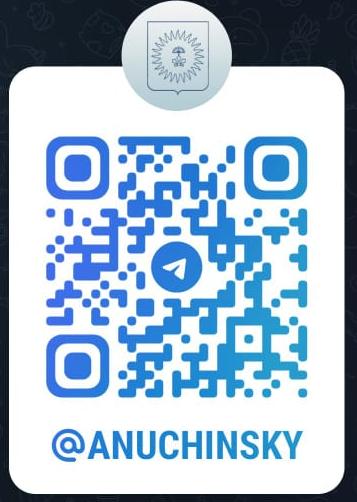 5.4. Второй этап: инкогнито офлайн 24 августа 2024 года зрителями фестиваля «Анучино – медовое раздолье»Голоса онлайн и офлайн суммируются до окончания фестиваля.Награждение победителей6.1. Финансирование призового фонда Конкурса производится за счёт средств администрации Анучинского муниципального округа по муниципальной программе «Развитие физической культуры, спорта и туризма в Анучинском муниципальном округе на 2020-2024гг.»6.2. По итогам проведения Конкурса определяются победители с присуждением 1, 2, 3 места, вручение дипломов состоится на фестивале «Анучино – медовое раздолье» 24 августа 2024 г.По возникшим вопросам писать: konkurs-amo@mail.ru Приложение 1 к приложению2Заявка на участие в фотоконкурсе «В объективе пчела!».1. ___________________________________________________________________________Ф.И.О., год рождения автора2. ___________________________________________________________________________Номинация, количество представляемых работ3.____________________________________________________________________________Почтовый адрес, контактный телефонДата ___________                       Подпись _____________ /______________________/Приложение 2 к приложению 2Согласиена публикацию материалов  Я, ___________________________________________________________________________(Ф.И.О. родителя с указанием степени родства)Даю добровольное согласие на публикацию фотографии с изображением Арт-улика__________________________________________________________________________________________________________________________________________________________(Ф.И.О. ребёнка или детей с указанием дат рождения)и указанием его (их)  и своих фамилии, имени, отчества, а также иной необходимой информации  (населенный пункт проживания, возраст детей) в открытых источниках (в сети интернет) в связи с участием в фотоконкурсе «В объективе пчела!»______________________________________________________________________________________________________________________________________________(Почтовый и электронный адрес, контактный телефон)Дата________________         Подпись ____________ /_________________________/Приложение 3 к приложению 2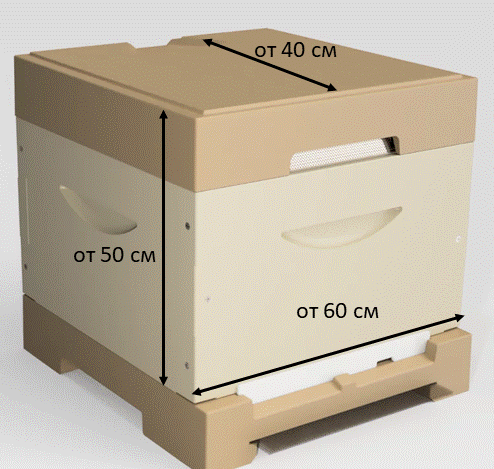 Арт-улик может быть исполнен в любой технике: из дерева, стекла, картона, пластика, поликарбоната и тд. Крышка улика на усмотрение создателя.Содержание улика может быть разнообразным.Выдержать заданные размеры обязательно! Можно больше и шире, но меньше нельзя.
Желаем самых смелых решений и ярких идей!!!Голосование:                        Инкогнито онлайн – фото работ, будут иметь только название работы, без указания ФИО создателя(ей)                        Инкогнито офлайн – зрители будут видеть только работу с названием и отдавать свои голоса, не зная ФИО и территории проживания создателя(ей).Приложение 3ПОЛОЖЕНИЕ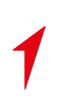  О межмуниципальном кулинарном конкурсе «     сладкая лавка», в рамках проведения IX фестиваля меда «Анучино – медовое раздолье!»1. Общие положения.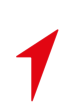 Межмуниципальный кулинарный конкурс      сладкая лавка» проводится в рамках IX фестиваля меда «Анучино – медовое раздолье!»Организатор конкурса: местное отделение Общероссийской общественно-государственного движения детей и молодежи «Движение первых»Соорганизаторы конкурса: Администрация Анучинского муниципального округа,  МКУК ИДЦ АМО, КУ МОУО, ОУ, общественные организации пчеловодов «Возрождение», «Матери России».2. Цели и задачи конкурса.Цели:привлечение внимания общественности к Общероссийскому общественно-государственному движению детей и молодежи «Движение первых»;активизация деятельности первичных отделений «Движения Первых»;создание условий для самореализации детей и молодежи;выявление и поддержка творческой молодежи;Задачи:разработать макет баннера для дальнейшего использования его в качестве символики кулинарного конкурса «   сладкая лавка» на IX фестивале меда «Анучино – медовое раздолье!» 24 августа 2024 г.;подготовить и презентовать кулинарное изделие с использованием меда и продуктов пчеловодства от первичных отделений «Движения Первых».3. Сроки проведения конкурса.Конкурс проводится в два этапа:1 этап: разработка макета баннера    «          сладкая лавка». Срок приема конкурсных работ от каждого первичного отделения Анучинского муниципального округа осуществляется до 17 мая 2024 года. Торжественное награждение победителя конкурса состоится 20 мая 2024 года на торжественном мероприятии в рамках Дня пчелы.2 этап: участие в кулинарном конкурсе  «Пироги, рогалики, медовые пряники» в следующих номинациях: «Сладкий микс от Первых», «Семейный очаг Первых».Прием заявок осуществляется с 15.08.2024 г. по 20.08.2024 г.  Подведение итогов, награждение победителей конкурса состоится 24 августа 2024 года на IX фестивале меда «Анучино – медовое раздолье!». 4. Участники конкурса.В 1 этапе конкурса «  сладкая лавка» принимают участие коллективы  первичных отделений «Движения Первых»   Анучинского муниципального округа. Во 2 этапе кулинарного конкурса  «Пироги, рогалики, медовые пряники» номинациях: «Сладкий микс от Первых», «Семейный очаг Первых» принимаются работы индивидуальных участников, зарегистрированных на сайте Будьвдвижении.РФ, семьи участников Движения, команды от первичных отделений из любого муниципалитета Приморского края.  5. Условия участия.Принимаются к рассмотрению работы, четко соответствующие основной теме конкурса, а также техническим требованиям. 6. Порядок предоставления конкурсных работ1 этап:  При подаче проекта макета баннера «  сладкая лавка»  в конкурсную комиссию представляют заявку (Приложение 1). К заявке прилагается эскиз макета в электронном виде или на листе стандартного размера (формат А4) ориентация страницы книжное.Заявки и конкурсные работы принимаются в электронном или печатном виде по E-mail: vedernikova_rddm@mail.ru Допустимо два варианта - Единица с надписью, или просто надпись. Другие вариации недопустимы. Основные цвета - белый, синий, красный, черный. Обязательно наличие охранного поля вокруг логотипа (минимум 20px)Если работа не соответствует заявленным техническим требованиям, она не допускается к участию в конкурсе.2 этап: Кулинарное изделие представляется в день проведения  фестиваля меда «Анучино – медовое раздолье!» 24 августа 2024 года в кулинарном конкурсе  «Пироги, рогалики, медовые пряники» в номинациях: «Сладкий микс от Первых», «Семейный очаг Первых».  Для участия в конкурсе необходимо подготовить кулинарное изделие, в котором присутствует мед или продукты пчеловодства. 7. Требования к конкурсным работам и критерии оценки.1 этап:  Эмблема должна стать ярким, запоминающимся символом, стать опознавательным и представительским знаком Движения Первых. Логотип должен быть красочным, привлекающим внимание, с простыми понятными образами, он может включать в себя оригинальное написание слов и словосочетаний «сладкая лавка»  на русском и соответствующее ему изображение – графический символ.   Критерии оценки эмблемы:Адекватное значение. Эмблема должна создавать образ, соответствующий заданной теме и поставленным задачам;Легкость для восприятия. Эмблема должна быть понятна большинству зрителей.Масштабируемость. Знак должен одинаково хорошо восприниматься и не терять значения в любом воспринимаемом масштабе;Адаптивность. Знак должен воспроизводиться без утраты значения на любых носителях. Его можно печатать в цветном и черно-белом воспроизведении2 этап: Каждый участник (семья, команда) может предоставить на конкурс любое количество изделий.  В качестве конкурсного «медовика» может быть представлено  хлебобулочное  изделие крупной формы с начинкой (торт, пирог, пряник),  в состав рецептуры которого входит   мед. Рецептура конкурсного изделия может быть как оригинальной авторской, так и классической, общеизвестной.Оформление конкурсного изделия должно соответствовать теме конкурса и   фестиваля   в целом: мед и пчелы. К конкурсному изделию должен быть приложен рецепт (распечатанный или написанный от руки), название изделия, имя автора (команды).В состав Жюри входят рестораторы, журналисты,  организаторы   фестиваля.  Гости,  желающие отдать свой голос за то или иное  изделие,  могут принять участие в голосовании на приз зрительских симпатий. Критерии оценки конкурсных работ:Внешний вид изделия  (оформление);Вкусовые качества;Оригинальность исполнения;Свежесть изделия.8. Порядок проведения конкурса.1 этап: Поступившие на конкурс материалы, соответствующие требованиям настоящего Положения, передаются на рассмотрение экспертной комиссии. Идеи, не соответствующие вышеперечисленным критериям, будут отклонены экспертами. Эксперты оценивают работы по 10 балльной системе. Победители конкурса определяются на основании среднего балла. Работа, набравшая максимальное количество баллов будет использована в качестве эскиза для изготовления  баннера в кулинарном конкурсе фестиваля меда «Анучино- медовое раздолье!» (ролл-ап, размер 80х180)2 этап: В день проведения кулинарного конкурса «Пироги, рогалики, медовые пряники» 24 августа  участники   подтверждают своё участие  и получает конкурсный порядковый номер   на месте проведения конкурса. Участник конкурса обязан присутствовать на мероприятии от начала регистрации и до подведения итогов конкурса, устно представить свое изделие и, при необходимости, ответить на вопросы   Жюри.   Участник конкурса должен опрятно выглядеть, приветствуется нарядный, праздничный вид, оригинальный костюм, фартук. Обязательны средства индивидуальной защиты (маска и одноразовые перчатки). Конкурсные изделия остаются в полном распоряжении организатора Конкурса и используются в благотворительных целях.  Эксперты оценивают работы по 10 балльной системе. Победители конкурса определяются на основании среднего балла.9. Награждение.В 1 и 2 этапах участники награждаются иммиджевой продукцией от регионального  отделение Общероссийской общественно-государственного движения детей и молодежи «Движение первых». Призы, дипломы  победителям и участникам конкурса производятся за счет финансирования по муниципальной программе «Развитие  физической культуры, спорта и туризма в АМО на 2020-2024 гг.», утвержденной постановлением администрации Анучинского муниципального округа от 30.09.2019г № 551, подпрограммы «Развитие внутреннего и въездного туризма в Анучинского муниципального округа».10. Контактная информация.Ведерникова Ольга Викторовна, Коваленко Марина АнатольевнаТел. +7 (908) 452-90-38;  +7(914)701-71-25E-mail конкурса: vedernikova_rddm@mail.ru Заявка на участие1.ФИО участника ______________________________________________2.Населенный пункт____________________________________________3.Номер контактного телефона___________________________________4.Наименование  работы/блюда___________________________________        5. Комментарии к проекту эмблемы(логотипа)С условиями конкурса ознакомлен(а) и согласен(а).Приложение 4ПОЛОЖЕНИЕо проведении Парада и Конкурса костюмов «Моя Пчелосемья»1. Общие положения1.1. Настоящее Положение определяет порядок проведения Парада и Конкурса костюмов «Моя Пчелосемья», в рамках фестиваля «Анучино - медовое раздолье».1.2. Организатором Парада  является Администрация Анучинского МО, МКУК «ИДЦ» АМО.2. Цели и задачи 2.1. Цель проведения: возрождение и развитие лучших семейных традиций, повышение престижа традиционной семьи.Задачи:2.2. Вовлечение семей в активную общественную и культурную деятельность.2.3. Развитие инновационных форм организации досуга семей. 2.5. Стимулирование творческой деятельности семей.3. Участники парада семей3.1. К участию в Параде и Конкурсе приглашаются все семьи Анучинского МО.3.2. Участники могут привлекать группы поддержки.Обязательные Условия3.3 Представление своей Пчелосемьи на сцене (любое творческое исполнение от 1 мин. до 3 мин.)   3.3. Оформить внешний облик всей семьи в едином пчелином стиле.3.4. Участники Парада  могут использовать любое оформление для создания образа своей семьи, изготовленного из любого материала, допускается любое творческое решение, для раскрытия образа пчелы. 4. Сроки и место проведения4.1. Парад семей проводится 24 августа 2024г. в 12:00 на площади перед Домом Культуры с.Анучино. 4.2. Программа проведения парада:- шествие семей;- участие в Конкурсе  костюмов «Моя Пчелосемья»;          - церемония награждения. Условия проведения парада семей5.1. Оформить внешний облик всей семьи в едином пчелином стиле отвечающий требованиям одной из номинации.Номинации:         - «Сказочная пчелиная семья» (сказочные персонажи и герои мультфильмов с участием пчел);- «Самая Модная пчелиная семья 2024» (костюмы выполнены под тренды 2024 года) - «Самая Креативная пчелиная семья» (самый необычные образ, который не подходит под другие номинации) При наличии детского транспортного средства (коляска, велосипед, самокат и т.д.) можно оформить его в выбранном стиле и согласно своей номинации.5.2. Участники Парада могут использовать любое оформление для создания образа своей семьи, изготовленного из любого материала, допускается любое творческое решение, для раскрытия образа пчелы. 5.3. В Параде и Конкурсе принимают участие все семьи, подавшие заявки. 5.4. Победитель за лучший костюм будет признан по голосованию Зрительских симпатий. 5.4. Для участия в Параде и Конкурсе необходимо подать заявку согласно приложению к данному Положению до 16:00  12 августа 2024г. Заявки принимаются с понедельника по пятницу с 09-00 до 17-00 по телефону 8(42362) 91-5-77 (Федчикова Анастасия Александровна) или посредством сети Интернет, направив на адрес электронной почты amo.socio@mail.ru  с обязательной пометкой в теме письма Парад костюмов «Моя Пчелосемья».5.5. Сбор участников Парада состоится 24 августа 2024г. в 12:00 на площади перед Домом Культуры с.Анучино.5.6. Оргкомитет оставляет за собой право вносить изменения в положение. 	7. Награждение участников Парада7.1. Семьи - участники парада по номинациям и победитель за лучший Костюм награждаются Дипломом за участие и памятными сувенирами.  ПРИЛОЖЕНИЕ                                                           к Положению о проведении Парада и Конкурса костюмов «Моя Пчелосемья»ЗАЯВКАна участие в Параде и Конкурсе костюмов «Моя Пчелосемья»24 августа 2024г.	Я даю свое согласие на обработку организаторами о проведении Парада и Конкурса костюмов «Моя Пчелосемья» персональных данных, представленных мною в данной заявке.ФИО подавший заявкуНоминация (согласно Положению)Населённый пунктКонтактный телефон Небольшая характеристика семьи: увлечения, достижения, интересные факты из жизни, особенности, традиции семьи и т.д. (любая информация, характеризующая семью)/                                           /датаподписьрасшифровка подписи